ADMINISTRATOR’S LOG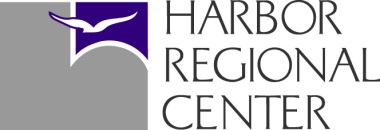 DATETIME INTASKS COMPLETEDTIME OUTTOTAL TIMESIGNATURE